О внесении изменений в Постановление Администрации Тутаевского муниципального района от 25.12.2019 №936-п «Об утверждении административного регламента предоставления муниципальной услуги по выдаче разрешения на снос или пересадку зеленых насаждений на территории городского поселения Тутаев» В соответствии с Федеральным законом от 06.10.2003 №131-ФЗ «Об общих принципах организации местного самоуправления в Российской Федерации», Администрация Тутаевского муниципального районаПОСТАНОВЛЯЕТ:Внести следующие изменения в административный регламент предоставления муниципальной услуги по выдаче разрешения на снос или пересадку зеленых насаждений на территории городского поселения Тутаев, утвержденный постановлением Администрации Тутаевского муниципального района № 936-п от 25.12.2019 «Об утверждении административного регламента предоставления муниципальной услуги по выдаче разрешения на снос или пересадку зеленых насаждений на территории городского поселения Тутаев»:В пункте 2.4 слова «10 рабочих дней» заменить на «7 рабочих дней»;Подпункт б) пункта 2.6. дополнить абзацем следующего содержания:«-подеревная съемка зеленых насаждений с подтверждением выявленного дефекта». Контроль за исполнением настоящего постановления возложить на заместителя Главы Администрации Тутаевского муниципального района по эконмическим вопросам и развитию территорий Федорову С.А.Постановление вступает в силу после его официального опубликования.Временно исполняющий полномочия Главы Тутаевского муниципального района                                                                      О.В. Низова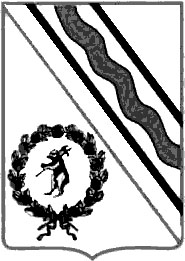 Администрация Тутаевского муниципального районаПОСТАНОВЛЕНИЕот 10.03.2023  № 173-пг. Тутаев